                      Weekend Artisan ScheduleMarketplace Vendors 	     Highlands & Islands 2017 OfficersCeltic Tides, LLC		     Debra Campbell-PresidentCorset Punk & Kilts 		     Melissa Smith-SecretaryHouse of Douglas Bakery	     Elizabeth Doss-TreasurerJenkin’s Photography		     Board of DirectorsLa Wren’s Nest	                  Terry Campbell, Ray Doss, & Richard LyonMagical ImageryUK Market/Welsh Cookie Co	     Clan RowBody Art			     Clan Donnachaidh (2017 Honor Clan)Henna by Sabah		     Clan CampbellTrading Faces with Jenni	     Clan GordonFood Vendors			     Clan GregorHamish’s Kitchen		     Clan KeithMrs. Wheat’s Meat Pies	     Scottish Society of MobileOz Highland Farm, LLC	Sons of the Confederate VeteransThank you to our supporters: Harrison County Board of Supervisors, the Management & Staff of the Harrison County Fairgrounds, FEB Distributing, 338th Dark Knights Squadron, Dave’s Party Pals, Comfort Inn & Suites, H&R Block, All Signs Inc., WRBE 106.9, ourClansmen, participants, entertainers and friends!May we continue the tradition to meet here next year!November 10-11, 2018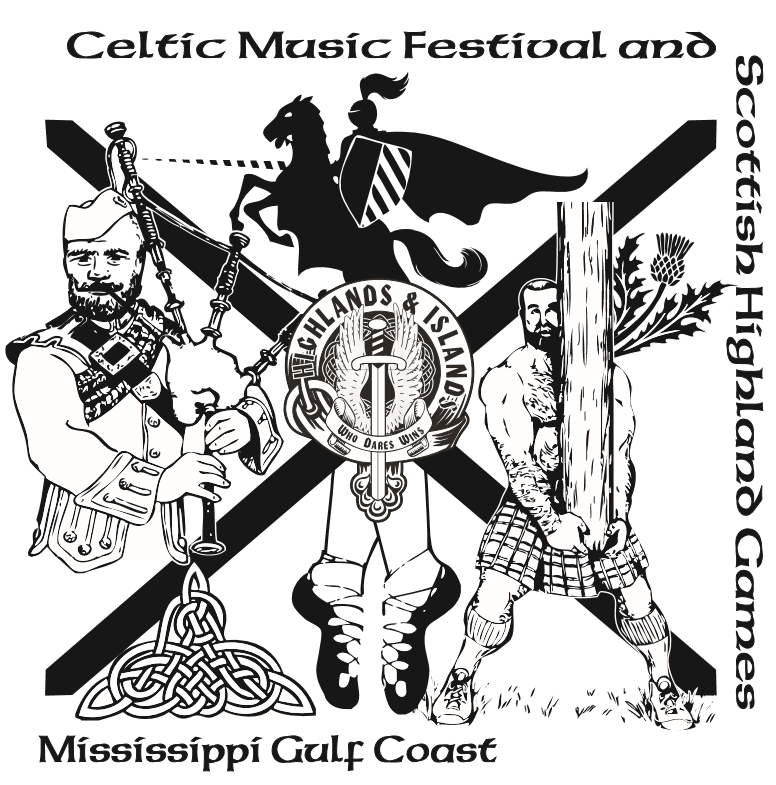 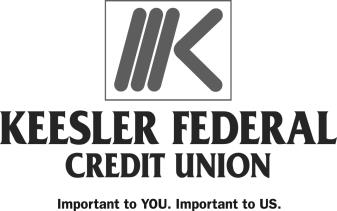 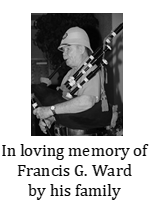 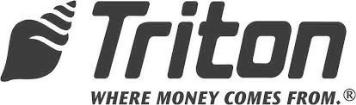 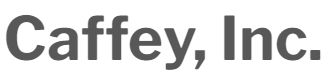 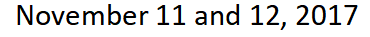 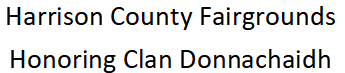 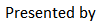 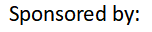 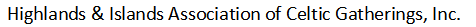 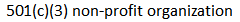 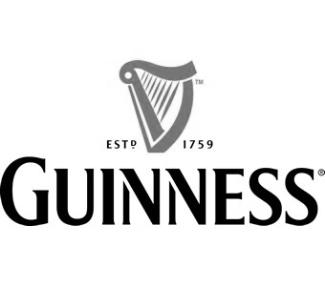 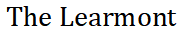 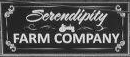 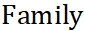 9:30Chainmail Jewelry with Shelley10:00Barefoot Dreams-Angie Thomas (kids craft)10:30JackaClubs-Matthew Troub- Shillelagh 11:00Fiber Chicken- Deanna Acedo-Fiber Crafts11:30Tapeworm Project Leather-Andrew Swift12:00Mother Earth Jewelry-Eva Gayle Cox12:30Victora Smith-Fiber Crafts1:00Tapeworm Project Leather-Andrew Swift1:30Noelle Combs-Leather 2:00JackaClubs-Matthew Troub- Shillelagh 2:30Barefoot Dreams-Angie Thomas (kids craft)3:00Retriever Soapworks-Goat Soap Demo 3:30Tapeworm Project Leather-Andrew Swift